RECEIVE TAX BENEFITS	EVE N I F YO U DON’T ITEMIZE	When you transfer funds directly from your IRA to the University of Florida, you can earn tax savings and make an immediate impact on the programs at UF that mean the most to you.A qualified charitable distribution (QCD), also called an IRA charitable rollover, is a direct transfer from your IRA to a qualified public charity.In addition to making a meaningful impact at UF, an IRA charitable rollover may provide considerable tax advantages. Since the distribution is excluded from your taxable income, it allows you to receive tax benefits even if you do not itemize or are subject to charitable deduction limits. By lowering your adjusted gross income, you may also avoid being thrust into a higher income tax bracket.  BENEFITS OF AN IRA CHARITABLE ROLLOVER GIFT 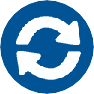 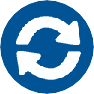 70½ or older | Direct up to $105,000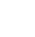 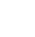 	CHECKLIST	 Complete IRA Charitable Distribution Form Letter to Administrator and submit to your fundadministrator. Complete IRA Charitable Distribution Form Letter and submit to John E. Knight - University of FloridaFoundation, Inc.Questions?UF Office of Estate & Gift PlanningP.O. Box 14425 | Gainesville, FL | 32604 352-392-5512 | 866-317-4143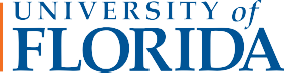 giftplanning@uff.ufl.edu | giftplanning.uff.ufl.edu*The Consolidated Appropriations Act of 2023 (Act) increased the age for required minimum distributions from retirement plans. The Act increased the age retirees must begin taking taxable withdrawals to age 73 in 2023 and age 75 by 2033, up from age72 under the previous law. IRA owners can still make a qualified charitable distribution (QCD) starting at age 70½. Beginning in 2024 and moving forward, the maximum annual QCD amount will increase to account for inflation.The UF Foundation (federal tax ID number 59-0974739) is a Florida nonprofit organization exempted from federal income tax as a 50l(c)(3) publicly supported charity. The UF Foundation does not provide legal, tax or financial advice. When considering planning matters, seek the advice of your own legal, tax or financial professionals.Date:	IRA Administrator:			 Address:				 City:	State:	Zip code:		RE: Request for Qualified Charitable Distribution from Individual Retirement Account Dear Sir or Madam:Please accept this letter as my request to make a qualified charitable distribution from my Individual Retirement Account #	 as provided by Sec. 408(d)(8) of the Internal Revenue Code of 1986, as amended.Please issue a check in the amount of $	 payable to the University of Florida Foundation, Inc., and mail to the address below:To send via United States Postal Service:University of Florida Foundation, Inc.ATTN: John E. Knight PO Box 14425Gainesville, FL 32604-2425To send via Express Mail:University of Florida Foundation, Inc.ATTN: John E. Knight1938 West University Avenue Gainesville, FL 32603-1735In your transmittal to the University of Florida Foundation, Inc., please memorialize my name and address asthe donor of record in connection with this transfer, and copy me on the transmittal at the address below.It is my intention that this gift complies with the IRC 408(d)(8). It is also my intention to have this transfer qualify during the 2024 tax year. Therefore, it is imperative that this distribution be postmarked no later than December 31, 2024.If you have any questions regarding this request, please contact me using the information below.Thank you for your prompt attention to and assistance in this matter.Sincerely,Donor’s Name:		 Address:	City:	State:	Zip code:	 Phone Number:	Email:		Date:	To send via United States Postal Service:University of Florida Foundation, Inc.ATTN: John E. Knight PO Box 14425Gainesville, FL 32604-2425To send via Express Mail:University of Florida Foundation, Inc.ATTN: John E. Knight1938 West University Avenue Gainesville, FL 32603-1735Dear Mr. Knight:It is my pleasure to inform you that I have requested a qualified charitable distribution from my Individual Retirement Account payable to the University of Florida Foundation, Inc. in the amount of $	 from my plan trustee/administrator 	.It is my intent to comply with the requirements of the Protecting Americans From Tax Hikes Act of 2015 and Sec. 408(d)(8) of the Internal Revenue Code of 1986, as amended, in connection with this gift.Accordingly, upon your receipt of payment from my trustee/administrator, please send me a contemporaneous written acknowledgement that states the amount of my gift and that no goods or services were transferred to me by your organization in consideration for this gift. The contemporaneous written acknowledgement should also state that my gift will not be placed in a donor advised fund or supporting organization.The purpose of this gift is for	.If you have any questions or need to contact me, I can be reached at:Address:			 City:	State:	Zip code:	 Phone Number:	Email:		Sincerely,Donor’s Name:	